Honors Pre-Calculus							Student Name: ______________________Unit 1 – Study Guide							Block: __________Please show all work on a separate sheet of paper!  Write your answers ONLY on this sheet!1.  If f(x) contains the coordinate (2,-3), give the coordinate that would have the following relationship to f(x).a.  f(x) is even:			b.  f(x) is odd:			c.  f-1(x):2.  State the domain in interval notation.  Justify your answer algebraically, but confirm it using a graphing calculator.a)  		b)  		c)  		d)  3.  Determine if the function is even, odd or neither.  Justify your answer algebraically, but confirm it using a graphing calculator.a)  			b)  			c)  4.  Given:   ,   and , find each of the following.  Be sure to state any excluded values when appropriate.  a)  		b)  		c)  		d)  5.  Given:  		a)  Graph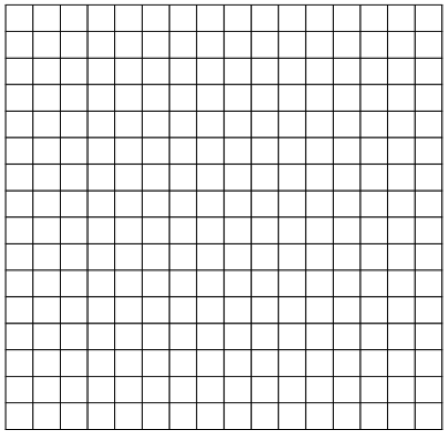 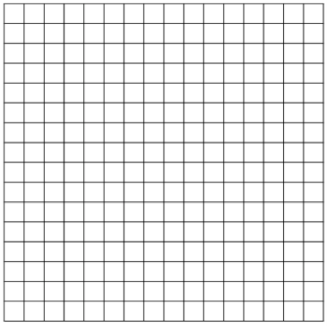 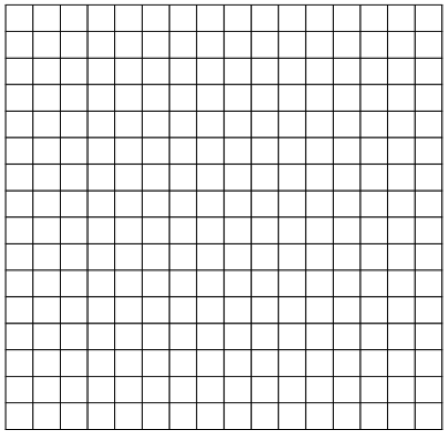 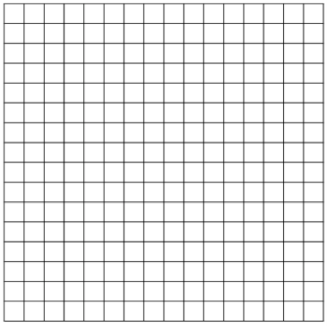 Evaluateb)  c)  d)  6.  Use the given function to answer the questions that follow:a)  State the domain in interval notation.b)  State the range in interval notation.c)  State the interval(s) where f(x) is increasing.d)  State the interval(s) where f(x) is decreasing.e)  State the interval(s) where f(x) is constant.f)  Is f(x) a function?  Justify your answer.g)  State at what x-values the function is discontinuous.  For each answer, describe the type of discontinuity.  7.  Name the function and describe each transformation.a)  				c)  b)  			d)  8.  Complete each sentence:a)  Even functions have symmetry about ____________________________________.b)  Odd functions have symmetry about _____________________________________.c)  Inverse functions have symmetry about _______________________________.9.  Given , write the equation of  if 10.  Find the value of c that would make f(x) continuous.  11.  Use compositions of functions to prove whether  and  are inverses.12.  Given , find:a)  Increasing interval(s)b)  Decreasing interval(s)c)  Local maximum(s)d)  Local minimum(s)e)  Zero(s)13.  Find  of each:a)   					b)  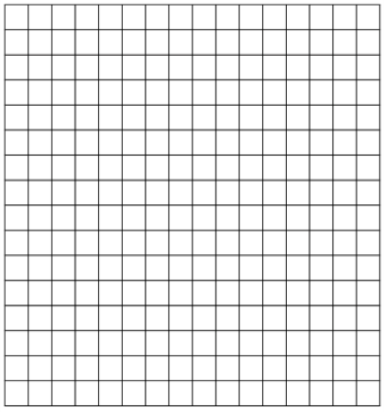 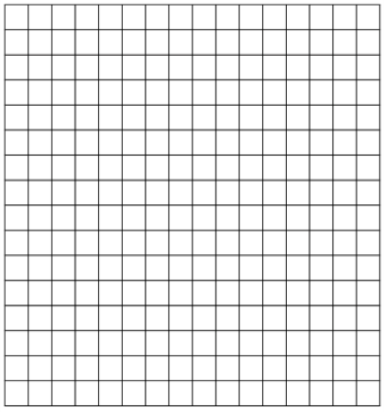 14.  If f(x) is graphed below, graph g(x) = 2f(x) – 3 using a different color.		15.  To get the function g(x), we start with the function f(x), reflect it horizontally, shrink it horizontally by a factor of 1/3, and shift it down 3. Find g(x) in terms of f(x).16.  a)  If (f/g)(x) = 2x and g(x) = 4x2, what is f(x)?	b)  If f(g(x)) = √(x2 + 4), and f(x) = √x, what is g(x)?c)  If f(g(x)) = (3x2)3, what could f(x) and g(x) be?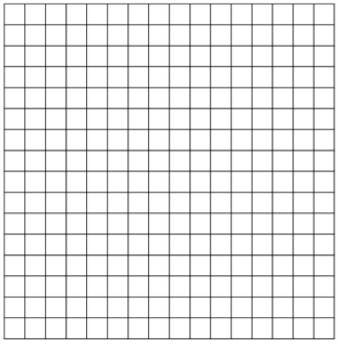 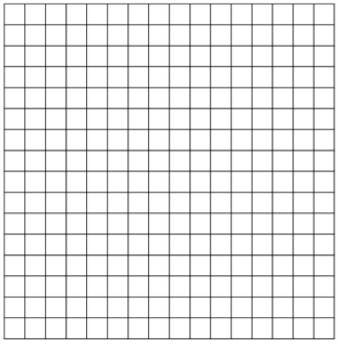 17.  Does the following function have an inverse that is a function? Explain algebraically and graphically. f(x) = 2x4 - 318.  Graph the following function: 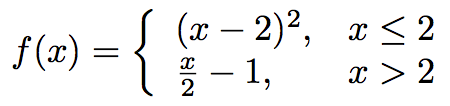 